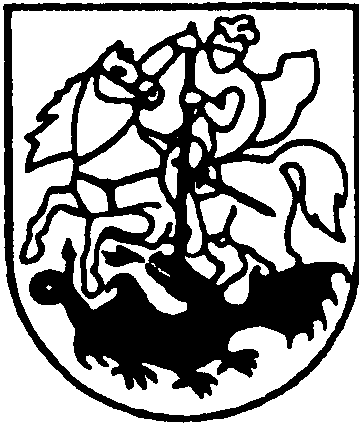 LIETUVOS RESPUBLIKOSPRIENŲ RAJONO SAVIVALDYBĖS TARYBASPRENDIMASDĖL PRIENŲ RAJONO SAVIVALDYBĖS TARYBOS 2016 M. GRUODŽIO 22 D. SPRENDIMO NR. T3-265 „DĖL VIEŠAME AUKCIONE PARDUODAMO PRIENŲ RAJONO  SAVIVALDYBĖS NEKILNOJAMOJO TURTO IR KITŲ NEKILNOJAMŲJŲ DAIKTŲ SĄRAŠO PATVIRTINIMO“ PAKEITIMO2017 m. balandžio 27 d. Nr. T3-130PrienaiVadovaudamasi Lietuvos Respublikos Vyriausybės 2014 m. spalio 28 d. nutarimu Nr. 1179 „Dėl Viešame aukcione parduodamo valstybės ir savivaldybių nekilnojamojo turto ir kitų nekilnojamųjų daiktų sąrašo sudarymo tvarkos aprašo patvirtinimo“ patvirtinto Viešame aukcione parduodamo valstybės ir savivaldybių nekilnojamojo turto ir kitų nekilnojamųjų daiktų sąrašo sudarymo tvarkos aprašo 3.2 papunkčiu ir 5 punktu, Prienų rajono savivaldybės taryba nusprendžia:Pakeisti Prienų rajono savivaldybės tarybos 2016 m. gruodžio 22 d. sprendimu Nr. T3-265 „Dėl Viešame aukcione parduodamo Prienų rajono savivaldybės nekilnojamojo turto ir kitų nekilnojamųjų daiktų sąrašo patvirtinimo“ patvirtintą Viešame aukcione parduodamo Prienų rajono savivaldybės nekilnojamojo turto ir kitų nekilnojamųjų daiktų sąrašą ir išdėstyti jį nauja redakcija (pridedama).Savivaldybės meras	Alvydas VaicekauskasPATVIRTINTAPrienų rajono savivaldybės tarybos2016 m. gruodžio 22 d. sprendimu Nr. T3-265(Prienų rajono savivaldybės tarybos2017 m. balandžio 27 d. sprendimo Nr. T3-130 redakcija)VIEŠAME AUKCIONE PARDUODAMO PRIENŲ RAJONO  SAVIVALDYBĖS NEKILNOJAMOJO TURTO IR KITŲ NEKILNOJAMŲJŲ DAIKTŲ SĄRAŠAS____________________________Eil. Nr.AdresasPavadinimasBalansinė likutinė vertė Eur12341.Kęstučio g. 63, Prienų m. Mokykla – internatas (unikalus Nr. 6996-0000-4025, bendras plotas 3865,67 kv. m, pastatas mūrinis, keturių  aukštų, pažymėjimas plane 2C4p, statybos metai 1960); Valgykla (unikalus Nr. 6996-0000-4014, bendras plotas 517,56 kv. m, pastatas mūrinis, vieno aukšto, pažymėjimas plane 1M1p, statybos metai 1960); Dirbtuvės (unikalus Nr. 6996-0000-4036, bendras plotas 517,56 kv. m, pastatas mūrinis, vieno aukšto, pažymėjimas plane 3P1p, statybos metai 1960);Skalbykla (unikalus Nr. 6996-0000-4058, bendras plotas 199,00 kv. m, pastatas mūrinis, vieno aukšto, pažymėjimas plane 4L1p, statybos metai 1960); Sandėlis (unikalus Nr. 6996-0000-4088, užstatytas plotas 17,00 kv. m, pastatas mūrinis, vieno aukšto, pažymėjimas plane 9I1p, statybos metai 1960);Kiti inžineriniai statiniai – kiemo statiniai(priešgaisrinis rezervuaras R-1, unikalus Nr. 4400-0825-1714, statybos metai 1960);Kiti inžineriniai statiniai – kiemo statiniai(asfalto danga – 2253 kv. m, šaligatvis – 285 kv. m, artezinis gręžinys, unikalus Nr. 6996-0000-4090, statybos metai 1960)102 457,3217 392,9514 799,914 777,300002.Lizdeikių g. 5, Lizdeikių k., Veiverių sen., Prienų r. sav.Katilinė (unikalus Nr. 6992-0017-1021, bendras plotas 69,54 kv. m, pastatas mūrinis, vieno aukšto, pažymėjimas plane 2H1p, statybos metai 1989)4 104,743.Piliakalnio g. 2, Medžionių k., Stakliškių sen., Prienų r. sav.Biblioteka ir medicinos punktas(unikalus Nr.6996-9013-7012, bendras plotas 79,48 kv. m, pastatas karkasinis, vieno aukšto, pažymėjimas plane 1D1ž, statybos metai 1969)6 839,664.Mokyklos g. 7, Klebiškio k., Šilavoto sen., Prienų r. sav.Mokykla (unikalus Nr. 6995-5011-9033, bendras plotas 184,97 kv. m, pastatas blokelių, vieno aukšto, pažymėjimas plane 3C1b, statybos metai 1990)7 802,275.Druskeliškių k. 1, Stakliškių sen., Prienų r. sav.Gyvenamasis namas (avarinės būklės) su priklausiniais (unikalus Nr. 6900-0006-0011, bendras plotas 67,00 kv. m, pastatas medinis, rąstų, vieno aukšto, pažymėjimas plane 1A1m, statybos metai 1950); Priklausiniai: tvartas (unikalus Nr. 6900-0006-0022, užstatytas plotas 113,00 kv. m, pastatas medinis, rąstų, vieno aukšto, pažymėjimas plane 2I1m, statybos metai 1950);kiemo rūsys (unikalus Nr. 6900-0006-0033, užstatytas plotas 25,00 kv. m, pastatas monolitinio betono, pažymėjimas plane 3I0b, statybos metai 1950);ūkinis pastatas (unikalus Nr. 6900-0006-0044, užstatytas plotas 11,00 kv. m, pastatas lentų, vieno aukšto, pažymėjimas plane 4I1ž, statybos metai 1950);kiti inžineriniai statiniai – kiemo statiniai(lauko tualetas, šulinys, unikalus Nr. 6900-0006-0055, statybos metai 1950)19,566.Tylioji g. 9-2, Prienų m.Negyvenamoji patalpa – garažas (boksas) (unikalus Nr. 6996-0000-4069:0002, bendras plotas 29,43 kv. m, pastatas, kuriame yra garažas  mūrinis, pažymėjimas plane 8G1p, statybos metai –1984)296,337.Tylioji g. 9-3, Prienų m.Negyvenamoji patalpa – garažas (boksas) (unikalus Nr. 6996-0000-4069:0003, bendras plotas 34,30 kv. m, pastatas, kuriame yra garažas, mūrinis, pažymėjimas plane 8G1p, statybos metai –1984)345,358.Tylioji g. 9-4, Prienų m.Negyvenamoji patalpa – garažas (boksas) (unikalus Nr. 6996-0000-4069:0004, bendras plotas 22,64 kv. m, pastatas, kuriame yra garažas mūrinis, pažymėjimas plane 8G1p, statybos metai –1984)227,949.Tylioji g. 9-5, Prienų m.Negyvenamoji patalpa – garažas (boksas) (unikalus Nr. 6996-0000-4069:0005, bendras plotas 22,81 kv. m, pastatas, kuriame yra garažas, mūrinis, pažymėjimas plane 8G1p, statybos metai –1984)229,6610.Tylioji g. 9-6, Prienų m.Negyvenamoji patalpa – garažas (boksas) (unikalus Nr. 6996-0000-4069:0006, bendras plotas 29,07 kv. m, pastatas, kuriame yra garažas, mūrinis, pažymėjimas plane 8G1p, statybos metai –1984)292,6811.Tylioji g. 9-8, Prienų m.Negyvenamoji patalpa – garažas (boksas) (unikalus Nr. 6996-0000-4069:0008, bendras plotas 18,72 kv. m, pastatas, kuriame yra garažas, mūrinis, pažymėjimas plane 8G1p, statybos metai –1984)188,4812.Tylioji g. 9-9, Prienų m.Negyvenamoji patalpa – garažas (boksas) (unikalus Nr. 6996-0000-4069:0009, bendras plotas 18,72 kv. m, pastatas, kuriame yra garažas, mūrinis, pažymėjimas plane 8G1p, statybos metai –1984)188,4813.Tylioji g. 9-10, Prienų m.Negyvenamoji patalpa – garažas (boksas) (unikalus Nr. 6996-0000-4069:0010, bendras plotas 18,72 kv. m, pastatas, kuriame yra garažas, mūrinis, pažymėjimas plane 8G1p, statybos metai –1984)188,4814. Pagirmuonio k. 5, Pakuonio sen., Prienų r. sav.Pastatas – gyvenamasis namas (unikalus             Nr. 6988-0002-0011, bendras plotas 476,48 kv. m, pastatas mūrinis, pažymėjimas plane 1A1p, statybos metai 1880);Kiti inžineriniai statiniai – kiemo statiniai (lauko tualetai  – 2 vnt., unikalus                   Nr. 6988-0002-0244)5 280,008,0015.Stadiono g. 2, Klebiškio k., Šilavoto sen., Prienų r. sav.Pastatas – mokykla (unikalus                           Nr. 6995-5011-9022, bendras plotas 356,01 kv. m, pastatas mūrinis, pažymėjimas plane 2C2p, statybos metai 1963);Pastatas – mokykla (unikalus                           Nr. 6995-5011-9011, pastatas medinis su karkasu, pažymėjimas plane 1C1žp, statybos metai 1955);Kiti inžineriniai statiniai – kiemo statiniai (lauko tualetas, kiemo aikštelė, unikalus Nr. 6995-5011-9055)9 543,75 77 529,370,0016.Parko g. 8, Balbieriškio mstl., Prienų r. sav.Vaikų lopšelio-darželio pastatas (unikalus Nr. 6998-0037-4015, plotas 823,37 kv. m, pastatas gelžbetoninių blokų, 2 aukštų, pažymėjimas plane 1C2b, statybos metai – 1980); kiemo statiniai (unikalus Nr. 6998-0037-4026).48 414,49